Spheres and Other Surfaces		Name__________________________________						Period________Date____________________In 2D, the equation of a circle comes directly from the Pythagorean Theorem -   i.e. (x – h)2 + (y – k)2 = r2.  Well, just as the distance formula in 3D merely includes one more dimension than 2D, the equation of a sphere is just an extension of the equation of a circle: - (x – x1)2 + (y – y1 )2 + (z – z1)2 = r2 , where (x1, y1, z1) is the center and r is the radius of the sphere.  (Sometimes completing a square is required.)Try These:1.  What is the center and radius of the sphere:  x2 + (y – 6)2 + (z + 12)2 = 36?2.  What is the center and radius of:  x2 + y2 + z2 + 6x – 8y = 12?  Does this sphere intercept any of the three coordinate axes?  If so, which ones?3.  Write the equation of a sphere with center at (3, -1, 0) with radius 22.4.  Write the equation of the sphere with diameter whose endpoints (2, -4, 1) and (4, 4, -3).5.    What is the center and radius of the circular trace that x2 + y2 + z2 + 2x – 8y + 12z = 24 makes with the XY plane.6.  What is the center and radius of the circular trace that x2 + y2 + z2 + 2x – 8y + 12z = 24 makes with the XZ plane.7.  What is the surface area of the sphere in problem #1?8.  What is the volume of the sphere in problem #2?9.  Where does the line given by r = <1, 2, 4> + d<3, -2, 4> intersect the sphere:        (x – 2)2 + (y – 2)2 + (z – 5)2 = 64?10.  What is the center and radius of the circular trace that x2 + y2 + z2 + 2x – 8y + 12z = 24 makes with the YZ plane.11.  What are the traces of the graph of 2x2 + 6y2 + 3z2 = 24?   What is its shape?  Sketch it.12.  2x2 + 6y2 + 3z = 24 is a paraboloid.  What are its traces?  Sketch its graph.Try These:1.  What is the center and radius of the sphere:  x2 + (y – 6)2 + (z + 12)2 = 36?     C:(0, 6, -12), r = 6.  This sphere is cut into hemispheres by the ZY plane, tangent to the XZ    plane and doesn’t intersect the XY plane.2.  What is the center and radius of:  x2 + y2 + z2 + 6x – 8y = 12?  Does this sphere intercept any    of the three coordinate axes?  If so, which ones?  (x + 3)2 + (y – 4)2 + z2 = 12 + 9 + 16 = 37    C:(-3, 4, 0), r =  .  If x = 0 and y = 0, z2 =37 – 9 – 16 = 12, so the sphere will     intersect the z axis at z = .  If x = 0 and z = 0, (y – 4)2 = 37 – 9 = 29, so the    sphere will intersect the y axis at .  If y and z = 0, (x + 3)2 = 37-16 = 21, so the    sphere will intersect the x axis at 3.  Write the equation of a sphere with center at (3, -1, 0) with radius 22.     (x – 3)2 + (y + 1)2 + z2 = 484.   4.  Write the equation of the sphere with diameter whose endpoints (2, -4, 1) and (4, 4, -3).     (x – 3)2 + y2 + (z + 1)2 = 4415.    What is the center and radius of the circular trace that x2 + y2 + z2 + 2x – 8y + 12z = 24     makes with the XY plane.        Let z = 0 and we get (x2 + 2x + y2 - 8y = 24  (x + 1)2 + (y – 4)2 = 41,       so the center is (-1, 4, 0) and the radius =   .6.  What is the center and radius of the circular trace that x2 + y2 + z2 + 2x – 8y + 12z = 24      makes with the XZ plane.      Let y = 0 and we get (x2 + 2x + z2 + 12z = 24  (x + 1)2 + (z + 6)2 = 61,       so the center is (-1, 0, -6) and the radius =   .7.  What is the surface area of the sphere in problem #1?   SA = 8.  What is the volume of the sphere in problem #2 9.  Where does the line given by r = <1, 2, 4> + d<3, -2, 4> intersect the sphere:      (x – 2)2 + (y – 2)2 + (z – 5)2 = 64?  Parametric equations of the line are: x = 1 + 3t, y = 2 – 2t    and z = 4 + 4t.  Substituting into the sphere, we get:  (1 + 3t- 2)2 + (2 – 2t – 2)2 + (4 + 4t – 5)2     = (3t – 1)2 + (-2t)2 + (4t – 1)2 = 64  9t2 – 6t + 1 + 4t2 + 16t2 – 8t + 1 = 64  29t2 -14t – 62 = 0    t  1.723  Point is (6.17, -1.447, 10.89) and t -1.241  point is (-2.722, 4.481, -.9623)10.  What is the center and radius of the circular trace that x2 + y2 + z2 + 2x – 8y + 12z = 24       makes with the YZ plane.  Let x = 0 and we get y2 – 8y + z2 + 12z = 24  (y - 4)2 + (z + 6)2 =      24 + 16 + 36 = 76,  so the center is (0, 4, -6) and the radius =   .11.  What are the traces of the graph of 2x2 + 6y2 + 3z2 = 24?   What is its shape?  Sketch it.      x2 + 3y2 = 12, 2y2 + z2 = 8, 2x2 + 3z2 = 24.  It is an ellipsoid.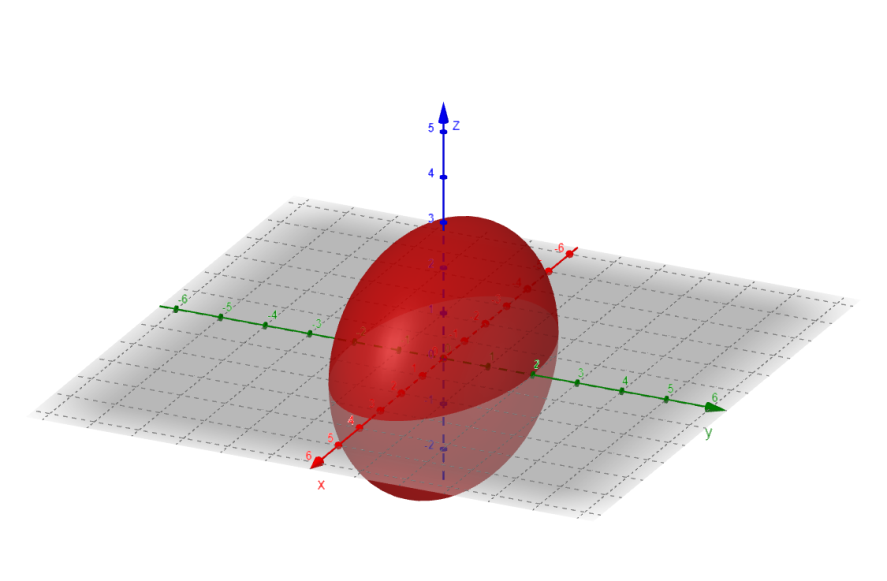 12.  2x2 + 6y2 + 3z = 24 is a paraboloid.  What are its traces?  Sketch its graph.     x2 + 3y2  = 12,   2x2 + 3z = 24,   2y2 + z = 8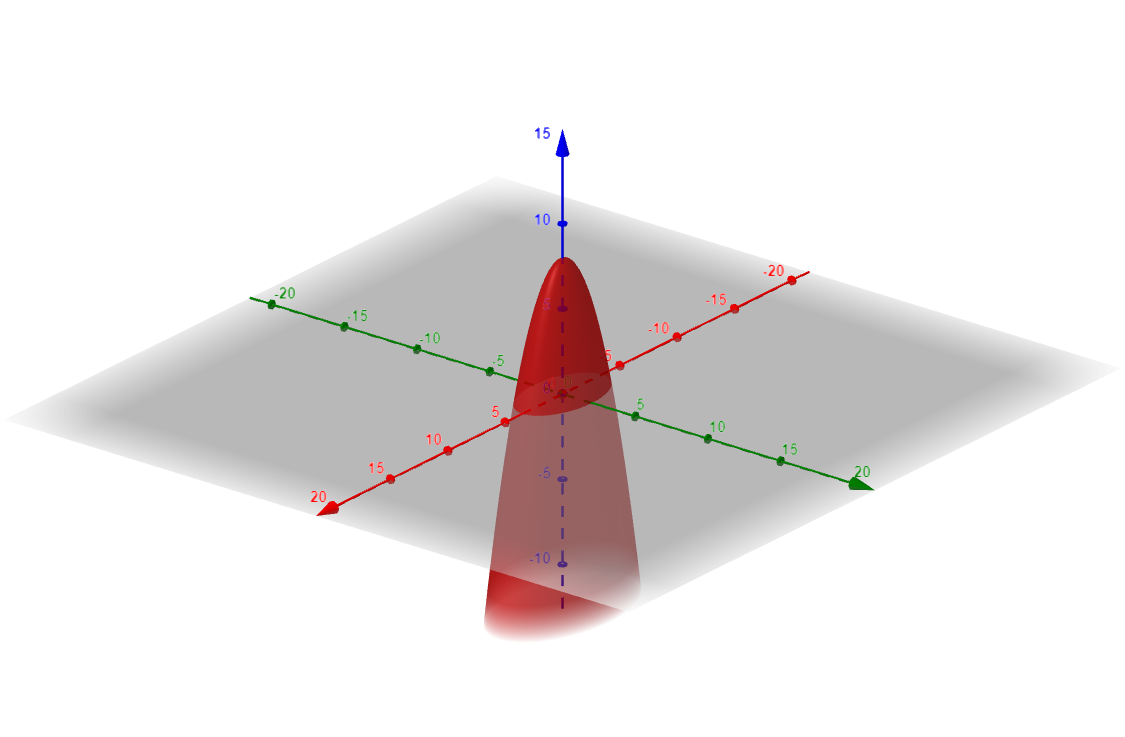 